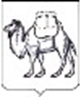 ТЕРРИТОРИАЛЬНАЯ ИЗБИРАТЕЛЬНАЯ КОМИССИЯСОСНОВСКОГО РАЙОНАРЕШЕНИЕ22 июня 2022 года                                                                                  №43/288-5с. ДолгодеревенскоеОб объеме сведений о кандидатах, представленных при их выдвижении для уведомления избирателей при проведении дополнительных выборов депутата Совета депутатов Мирненского сельского поселения по одномандатному избирательному округу №5 В соответствии с пунктом 7 статьи 33 Федерального закона от 12 июня 2002 года № 67-ФЗ «Об основных гарантиях избирательных прав и права на участие в референдуме граждан Российской Федерации», территориальная избирательная комиссия Сосновского района на которую в соответствии с решением территориальной избирательной комиссии Сосновского района №42/247-5 от 20 июня  2022 года возложено исполнение полномочий окружной избирательной комиссии по дополнительным выборам депутата Совета депутатов Мирненского сельского поселения четвертого созыва по одномандатному избирательному округу № 5 РЕШИЛА:1. 	Установить объем сведений о кандидатах, представленных при их выдвижении для уведомления избирателей при проведении дополнительных выборов депутата Совета депутатов Мирненского сельского поселения по одномандатному избирательному округу №5 в соответствии с приложением.2. Направить настоящее решение в избирательную комиссию Челябинской области для размещения в информационно-телекоммуникационной сети «Интернет».3. Контроль за исполнением настоящего решения возложить на председателя территориальной избирательной комиссии Сосновского района Корниенко Т.Б.Председатель комиссии                                                                  Т.Б. КорниенкоСекретарь комиссии                                                                      И.М. Щастливая Приложениек решению территориальной избирательной комиссии Сосновского района от 22 июня 2022 года №43/288-5Объем сведений о кандидатах,представленных при их выдвижении для уведомления избирателей при проведении дополнительных выборов депутата Совета депутатов Мирненского сельского поселения по одномандатному избирательному округу №5На основании статьи 33 Федерального закона от 12 июня 2002 года № 67-ФЗ «Об основных гарантиях избирательных прав и права на участие в референдуме граждан Российской Федерации» в сведения о кандидатах, представленные при их выдвижении, включается следующая информация:фамилия, имя, отчество, дата и место рождения, адрес места жительства (наименование субъекта Российской Федерации, района, города, иного населенного пункта*), уровень образования, основное место работы или службы, занимаемая должность (в случае отсутствия основного места работы или службы - род занятий);если кандидат является депутатом и осуществляет свои полномочия на непостоянной основе - сведения об этом с указанием наименования соответствующего представительного органа;информация о неснятой или непогашенной судимости с указанием номера (номеров) и наименования (наименований) статьи (статей) Уголовного кодекса Российской Федерации, на основании которой (которых) был осужден зарегистрированный кандидат, а также статьи (статей) Уголовного кодекса, принятого в соответствии с Основами уголовного законодательства Союза ССР и союзных республик, статьи (статей) закона иностранного государства, если зарегистрированный кандидат был осужден в соответствии с указанными законодательными актами за деяния, признаваемые преступлением, действующим Уголовным кодексом Российской Федерации, с указанием наименования соответствующего закона (в случае наличия судимости). Если судимость снята или погашена, - также сведения о дате снятия или погашения судимости;сведения о принадлежности кандидата к политической партии либо не более чем к одному иному общественному объединению, зарегистрированному не позднее чем за один год до дня голосования в установленном законом порядке, и свой статус в этой политической партии, этом общественном объединении при условии представления вместе с заявлением документа, подтверждающего указанные сведения и подписанного уполномоченным лицом политической партии, иного общественного объединения либо уполномоченным лицом соответствующего структурного подразделения политической партии, иного общественного объединения (если кандидатом были представлены соответствующие сведения, а также подтверждающие их документы в соответствии с пунктом 2 статьи 33 Закона);сведения о том, кем выдвинут зарегистрированный кандидат (наименование избирательного объединения либо слово «самовыдвижение»);дата выдвижения.Сведения о кандидатах направляются избирательной комиссией на сайт администрации Сосновского района в течении 24 часов с момента выдвижения кандидата.